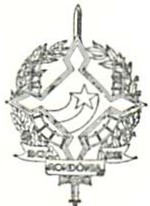 DECRETO Nº 2648 DE 07 DE Maio DE 1985.ABRE CRÉDITO SUPLEMENTAR NO ORÇAMENTO VIGENTE.O GOVERNADOR DO ESTADO DE RONDÔNIA, no uso de suasatribuições legais e com fundamento no item I Art. 4º da Lei nº38 de 11.12.84.DECRETA:Art. 1º - Fica aberto um crédito suplementar no valor de Cr$ 1.671.000.000 (Hum Bilhão, Seiscentos e Setenta e Um Milhão de Cruzeiros) as seguintes unidades orçamentárias: Casa Militar, Secretaria de Estado do Planejamento e Coordenação Geral, Secretaria de Estado da Administração e Policia Militar de Rondônia, observando-se as classificações institucionais, economicas e funcional-programát ica a seguinte discriminação:                                                                          TOTAL	13.00 – Secretaria de Estado do Planejamento e Coorde- nação Geral13.01 - Secretaria de Estado do Planejamento e Coorde- nação Geral15.00 - Secretaria de Estado da Administração15.01 - Secretaria de Estado da Administração3120.00 - Material de Consumo	170.000.000TOTAL	170.000.000PROJETO/ATIVIDADE	CORRENTE 15.01.03.07.021.2.013-ATIVIDADESDA SECRETARIA DE ESTADO DA ADMI-NISTRAÇÃO.	170.000.000TOTALTOTAL170.000.000170.000.00023.00 - Secretaria de Estado da Segurança Pública23.02 - Polícia Militar de Rondônia4120.00 - Equipamento e Material Permanente	15.000.000 TOTAL	15.000.000PROJETO/ATIVIDADE	CAPITAL	TOTAL 23.02.06.30.177.1.021-CONSTRUIRE EQUIPAR UNIDADES DA POLÍCIA MI-LITAR	15.000.000TOTAL15.000.00015.000.000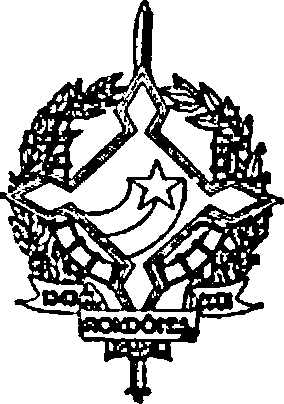 Art. 2º - O valor do presente crédito será cobertocom recursos que trata o inciso II do § 1º Art. 43 da Lei Federal nº 4.320 de 17.03.64.RECEITA:1000.00 - Receitas Correntes1300.00 - Receitas Patrimonial1390.00 - Outras Receitas Patrimoniais TOTAL1.671.000.0001.671.000.000Art. 3º - Fica alterada a Programação das Quotas Trimes-trais no Orçamento Vigente das unidades orçamentárias, estabelecida' pelo Decreto nº 2561 de 13 de dezembro de 1984, conforme discrimina- ções.POLÍCIA MILITAR DE RONDÔNIA I TRIMESTRE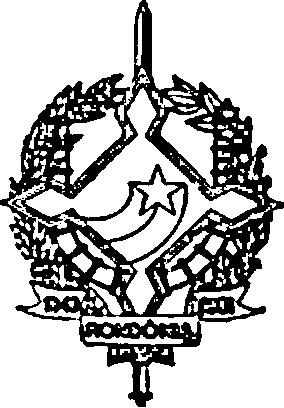 TRIMESTRETRIMESTRE IV TRIMESTRE7.487.254.2937.914.855.9783.604.089.7291.345.200.000GOVERNO DO ESTADO DE RONDÔNIA GOVERNADORIA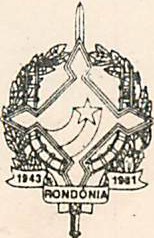 TOTAL	20.351.400.000Art. 4º - Este Decreto entrará em vigor na data de sua publicação.JORGE TEIXEIRA DE OLIVEIRAGOVERNADORJOSÉ LAERTE DE ARAUJOSEC. DE ESTADO DO PLANEJAMENTOCASA MILITARI TRIMESTRE902.611.468II TRIMESTRE1.285.911.532III TRIMESTRE1.637.840.000IV TRIMESTRE916.160.000TOTAL4.742.523.000SECRETARIA DEESTADODOPLANEJAMENTOECOORDENAÇÃO GERAL I TRIMESTRE30.620.775.887II TRIMESTRE42.896.638.949III TRIMESTRE18.863.262.947IV TRIMESTRE18.178.529.671TOTAL110.559.207.454SECRETARIA DEESTADODAADMINISTRAÇÃOI TRIMESTRE24.810.817.000II TRIMESTRE20.681.552.000III TRIMESTRE7.774.100.000IV TRIMESTRE386.200.000TOTAL53.652.669.000